Women’s Democratic Club of Delaware County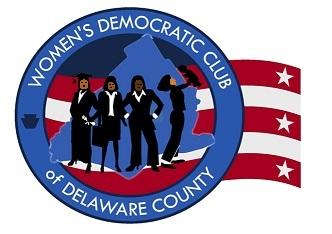 P.O. Box 615Springfield, PA 19064Monet Reilly, PresidentWOMEN'S DEMOCRATIC CLUB OF DELAWARE COUNTY“WDCDC”2024 HIGH SCHOOL STUDENT SCHOLARSHIP AWARDEligibility:  Any Delaware County woman who is a senior in high school for school year 2023-2024 and in good academic standing with plans for further education, with a strong background of community service and participation in the activities of the Democratic Party.Award:  $500NAME ___________________________________________________________________HOME ADDRESS ________________________________________________________PHONE _____________________________ E-MAIL ____________________________CURRENT GPA ____________________ YEAR OF GRADUATION ___________SCHOOL TO BE ATTENDED ___________________________________________ANTICIPATED COURSE OF STUDY____________________________________ACTIVITIES _____________________________________________________________ ______________________________________________________________________________________________________________________________________________________WITH THIS APPLICATION SUBMIT THE FOLLOWING:I.  500-Word Essay      A. Your professional goals        B. Your Democratic Party activities        C. Your past and present involvement in your communityII. Letter of sponsorship from a member of the WDCDCIII. A sealed official transcript from your school registrar which must be MAILED DIRECTLY BY YOUR SCHOOL TO WDCDCApplication, Letters, and Transcript Must Submitted To:wdcdcscholarshipcommittee@gmail.comDeadline – April 29, 2024For More Information, please see http://www.delcowomendems.comor email wdcdcscholarshipcommittee@gmail.com